Božićna čestitkaSvima u ovoj školi sretan Božić. Želim da im se ostvare sve želje i da im ovaj Božić bude najbolji Božić na SVIJETU.  Želim da Božić provedu sretnoŽELIM SVIMA SRETNE BLAGDANE.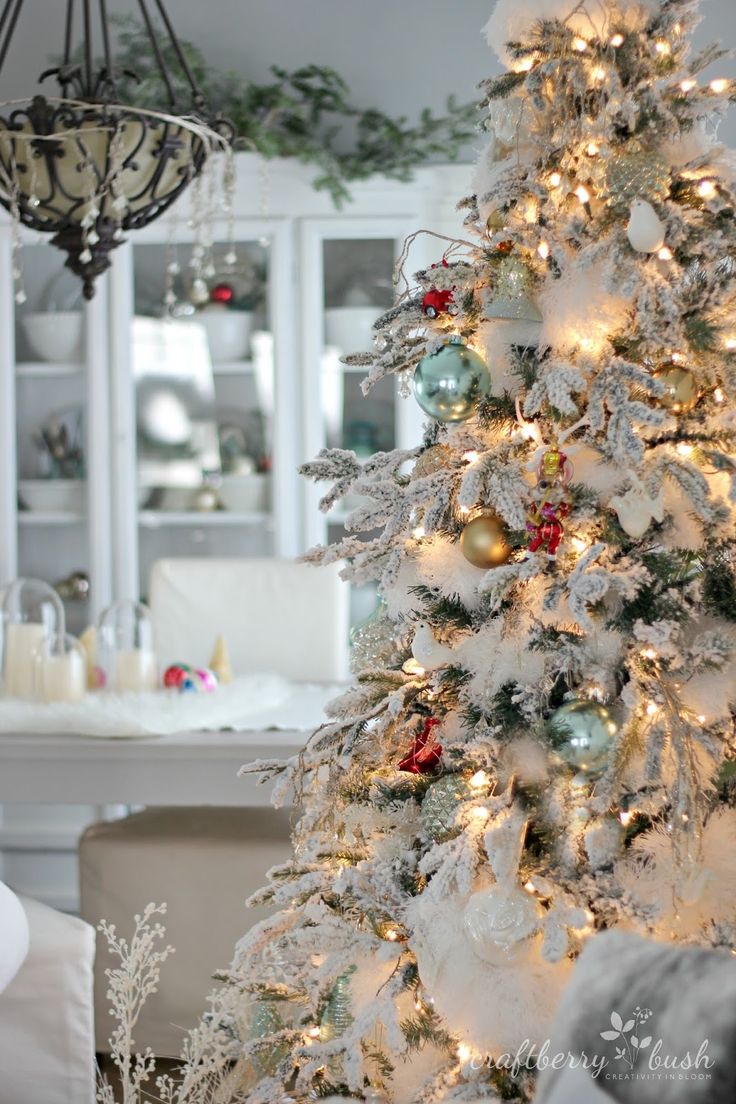 Katarina